PIKA MATERIALE. LËVIZJET MEKANIKE Kinematika studjon lëvizjen e trupave ne hapësirë dhe kohë, pa marrë parasysh shkaqet e këtyre lëvizjeve. Fillimisht do të trajtojmë kinematikën e pikës materiale,  ku me pikë materiale dotë kuptohet trupi,  dimensionet e të cilit në kushtet ku studjohet lëvizja nuk merren parasysh.Themi se njohim lëvizjen e një pike materiale në rast se dimë:Trajektoren e lëvizjes që është vija e përshkruar në hapësirë nga pika materile gjatë lëvizjes. Në  vartësi nga forma e trajektores lëvizja mund të jetë: drejtvizore, rrethore osenë përgjithësi e lakuar.2. Origjina e lëvizjes që është një pikë cfarëdo e zgjedhur mbi trajektore. Është mirë që si origjinë të zgjidhet pozicioni fillestar i pikës materiale që kryen lëvizjen.3. Ekuacioni i lëvizjes,  i cili shpreh vartësinë e rrugës që kryen pika materiale në lëvizje nga koha.  Me rrugë të pikës materiale do të kuptojmë largësinë e matur mbi trajektoren që kapërshkuar pika materiale gjatë një kohe.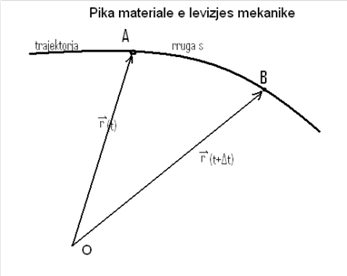 